DATA……………………NAZWA KLIENTA:…………………………………………………………………………ZAMÓWIENIE / WYCENA *(niepotrzebne skreślić)I.	Nazwa kamienia:………………………..…………		Grubość: …………….cm II. 	ilość elementów :……………………………………III. 	Rodzaj frezu:Standardowa obróbka:		A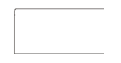 Za dodatkową opłatą:BCDEF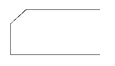 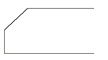 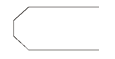 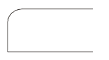 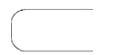 GHIJK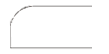 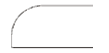 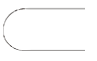 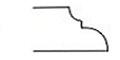 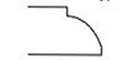 IV. 	Obróbka otworów:	Rodzaj płyty grzewczej:			□ nakładany							□ na równi z blatemRodzaj zlewozmywaka:			□ nakładany							□ podwieszany
							□ ilość komór ….							□ na równi z blatem	Otwór na baterie, dozowniki itp.:   …………………………………………..szt.	Otwór na kontakty:…………………………………………………………....szt.	Pozostałe otwory i jakie ( np. pod okap wysuwany z blatu………………….. szt. 	Ociekacz:					□ pochylnia ociekowa							□ frezowane rowki ociekowe	Pogrubienie krawędzi: do grubości …………………………	Rodzaj krawędzi pogrubionej/ łączenia blatu z „nogą”:1234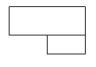 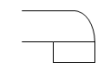 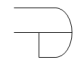 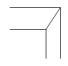 	Elementy ścienne/ cokoły itp./ 	 ……….. gr materiałuV. □ Pomiar		□ Szablon	□ wg rysunku□ Montaż ( podać miejsce montażu)……………………………	□ domek jednorodzinny	□ blok		 □ piętroDo wyceny proszę dołączyć: rzuty elementów, rysunki techniczne, wizualizacje